COURSE CODE: AFE 202COURSE TITLE: INTRODUCTION TO AGRICULTURE AND FOOD SECURITY.NAME: AWOSIKA ANNABEL A.MATRIC: 18/LAW01/049LEVEL: 200LVLDATE: 28th APRIL, 2020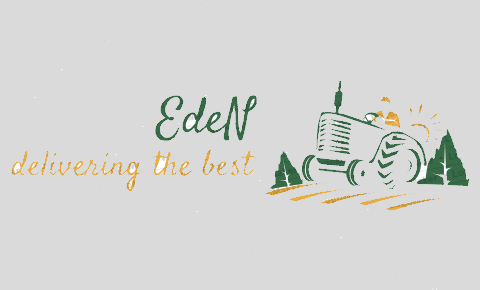 A BUSINESS PLAN FOR THE DEVELOPMENT OF A  150 HECTARES FARM TO ESTABLISHMENT OF DAIRY FARM  WHERE WE WILL PRODUCE BUTTER AND FRESH MILK FOR SALE AT EDEN FARM, ELEME , RIVERS STATE, NIGERIA BY MANAGEMENT OF  EDEN FARMS.CONTENTS OF A FEASIBILITY REPORTExecutive Summary/ Brief Description of the Project Sponsorship, Management and Technical AssistanceMarket and SalesTechnical Feasibility, Resources and EnvironmentTimelines of ProjectsEstimated Project Cost and Revenue Funding MechanismConclusionExecutive Summary/ Project DescriptionThis business plan examines the feasibility of and indeed economic viability of the development of a 150hectares for establishment of dairy farm where we will produce butter and fresh milk in Eleme by Eden Farms. The farm will produce about 28 litres of milk from a single cow in a day The extraction plant will process about 28,000 litres of milk of which 5,000 litres will be used for butter production. There is high domestic demand for these products because of our huge population and lead to a gain in the Nigerian economy and reduction on the importation of milk and butter. Production is currently popular in the Northern Nigeria as the lead producers. Nigeria imports significant quantity of milk and its derivatives to augment domestic shortages. The proposed project will create economic opportunities, impact positively on the people and help conserve scarce foreign exchange. The entire milk to be processed will be sourced locally through direct production. The project will create market access, improve income of farmers and contribute significantly to food security. It will also generate satisfactory returns for sponsors and investors.SponsorshipThe project is sponsored by owners of Eden, Awosika family as well as Webster Food Transport services, Nolan Investments, Rivers State Government and   Federal Government of Nigeria, Bank of Agriculture would be sponsoring the business with funds earned and saved up collectively in Eleme, Rivers State. Eden Agribusiness Consultancy will be responsible for the management consultancy of the projects. A partner firm Webster Food Transport services who offer all forms of transport including air freight to ensure perishable goods are transported to end users as soon as possible before they are spoilt.ManagementThe management will comprise of a Cabinet System of the owners of the Businsess Board of Directors at the apex of the organization structure. This will be made up of shareholders and member of the cooperative who have stake in the survival, growth and profitability of the business as well as distinguished agribusiness professionals of proven integrity and vast experience in the project area. The prime objective of the board will be to give strategic directions and policies that will ensure long term success of the organization. The board will ensure that the organization complied with all standards set by regulatory authorities.The Managing Director/President shall be responsible for the co-ordination of the day to day management of the cooperative business. He is accountable to the Board of Directors; he will mobilize organization resources to achieve set goals. He will manage business risks and focus on wealth creation.Market and SalesMarket orientation: Nigeria as wholeUsers of Products: Fresh milk for delivery to homes and businesses in need straight from the farm and fresh animals for delivery at the abettors to be cut and sold to the masses Competition analysisThe only dairy farm in Nigeria is one in Sokoto State which produces too little milk and hence can’t produce enough milk for the country to cushion the fact that milk has to be imported for consumption of the whole country.Tariff and Import RestrictionForex restriction on food importation and zero duty on imported agricultural equipment will favour the project under consideration.Market PotentialThere is strong demand for milk and milk product derivatives in Nigeria. The state of infrastructure though not perfect still supports production and trade within Nigeria.ProfitabilityWeather, biological, chemical, physical and environmental factors such as temperature, sunlight, water, air, soil conditions, varieties of seed, pests, diseases, price fluctuations and other risks e.g. cow invading the farm could affect yield and profitability. However, technical, scientific and financial based solutions will be employed to hedge against risks and safeguard profit. Irrigation option will be factored in to ensure two cycle of production in a year.Technical FeasibilityThe projects (production of milk and derivatives) are technically feasible.  In terms of technology, which involve the milking of cows and churning of milk to butter, the industrial processes are simple. The needed equipment for milk extraction and milk churning are readily available and our team of technicians have hand on experience in the usage and maintenance of the equipment. On the milk production, we have specialists in mechanization, farm management, market development, agric extension and accounting as part of our management team. We also have specialists in quality control as part of our management team. The state of infrastructure around the Farm is adequate and suitable for the location of the farm/firm for efficient production, processing and marketing. Raw materials will be produced and sourced locally. From our analysis, integration of production and processing will give us a competitive advantage. We are implementing our project using best international practices, sustainable production and due consideration for the environment. Although some degree of deforestation will occur, the EIA(Environmental Impact Assessment) report shows little or no damage to the environment as it relates to the issue of climate change. Government Support and RegulationThe project conform with the economic diversification objective of the government. It also supports foreign exchange and import reduction conservation of government. It creates economic opportunities, market access and support food security objective of government. The project will benefit from government intervention fund in the agriculture sector.  The project will also benefit from the favourable policy of zero duty for agricultural and equipment import. Restriction of forex for all food products will also widen market opportunity. The project will contribute significantly to employment, output increase, stable price and stable exchange rate.Project TimelineThe project will be completed within 6months preferably between November 2020 and April 2021  because land clearing is mostly done in the dry season.7.0 Estimated Project Costs and RevenueFixed Cost  Land Clearing(B) Equipment(C) VehicleType                            Model                             QTY                  ₦                 KOperating CostAmortization                                                                                                    ₦                   K                                      REVENUECurrency conversion rate:₦360.00 to 1USDFunding MechanismRivers State Government will provide 150Ha of cleared farmland around Eleme for the establishment of the farm. Federal Capital will also give funding of about ¾ of the total sum needed to establish the farm as equity contributionNolan investment to provide equity for equipment and vehicles purchase Where possible equity investor  to provide equity for working capital or otherwise secure loan at the rate of 9% through government intervention window at the Bank of Agriculture, Bank of Industry and Commercial banks.ConclusionThe project is technically feasible and commercially viable. It is therefore recommended for funding.ActivityQTY₦KLand Clearing1Hectare25,00000Cross cutting1Hectare25,00000Sub total1Hectare100,00000Total150 Hectare15,000,00000NameQTYUSD₦KDairy fan208,6003,096,000       00Automatic online rotary milk line1050,00018,000,000      00Milk cooling tank  4000liter 8240008,640,00000cattle barn equipment cattle headlock cow farm equipment500250009,000,000      00Complete milk production line120000     7,200,000      00fully automatic milk butter production line equipment15000018,000,00000Sub total                                             177,60063,936,00000  Pick up Truck                                                            TUNDRA                                 336,099,000    :     00Working Capital       ₦            KMechanization and storage                               105,000  00For 400Ha                           42,000,000 00Input / Ha                                   91,825 00For 400Ha                           36,730,000 00Area yield insurance                                  13,500 00Produce aggregation                                    5,50000Geo Spatial Service                                    4,500 00Sub total                                   23,500 00For 150Ha                             30,000,000 00 Interest per hectare                                  30,000 00For 400Ha                             4,500,000 00                                           Total cost per hectare                                ,325 00Total cost for 400Ha                           98,130,000           00Loan principal and interest (cost per Hectare)                                267,40425Total for 400Ha                         106,961,700 00 Land clearing amortization (per hectare)                            30,000             :   00                   Land clearing amortization (150hectare)                          4,500,000           :   00Yield per hectare 3tonnes@ ₦145000 per tonne                              ₦                         KRevenue per hectare                           435,000          :         00 For 150Ha                       65,250,000         :        00Net revenue for 150Ha(without amortization)                         60,050,000         :        00Net revenue with amortization(150ha clearing)                          55,050,000         :       002nd Production CycleNet revenue                               43,020,180         :         00Annual Net Revenue ( 1st + 2nd Cycle)                               98,058,480        :       00  